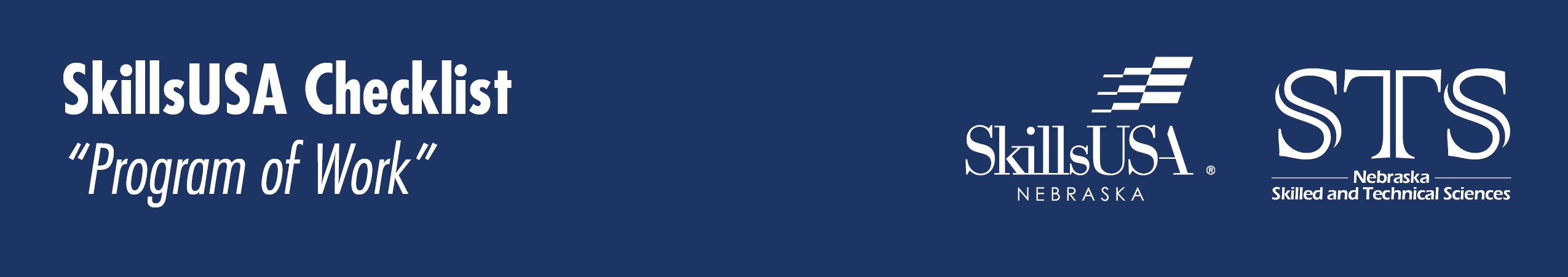 July 	Advisor Training 	New local officer training and year planning.August 	Member recruitment (collect dues) 	Officer meeting (Year 2+) 	Program of Work planning: Yearly calendar planning. (If not completed over the summer.) 	Kick-off eventSeptember 	1st chapter meeting 	Officer elections (If not completed at end of previous school year). 	Fall LeadershipTypically, 3rd week of SeptemberEast & West conference (only need to attend one).October 	Submit membership first week of October. 	2nd chapter meetingGuest Speaker – Professional Development 	Community service 	Mid-America Conference (Midwest Officer training event) 	Fall fundraiser.November 	3rd chapter meetingSkillsUSA State Leadership Conference (SLC) Event Planning.Complete step one of Chapter Excellence application. 	Fall fundraiser.December 	East Middle School Conference 	4th chapter meetingFinalize SLC contest competitors. 	Holiday social 	Work on Chapter Excellence application.January 	5th chapter meetingSkillsUSA Week planning (1st week of Feb.)Verify SLC competitors are getting coaching and are practicing. 	Submit any remaining membership. 	Encourage chapter officers to run for state office. 	Work on Chapter Excellence application. 	Begin registration for SLC early January.February 	SkillsUSA week! 	6th chapter meeting 	SLC registration due February 26! NO LATE REGISTRATIONS!Encourage chapter officers to run for state office.Complete Chapter Excellence program application.March 	West Middle School Conference 	7th chapter meetingCheck SLC competitors’ preparation and questions.Review SkillsUSA Official Dress & Contest Dress.Provide final information for SLC. 	Spring FundraiserApril 	SkillsUSA State Leadership Conference (SLC) 	Local officer elections following SLC.May 	State officer leadership academy for newly elected State Officers. 	New elected officer meeting to decide office. 	Plan for officer training and year planning during the summer months.June 	SkillsUSA National Leadership & Skills Conference (NLSC) Typically on last full week of June.